Відомості про кількісні та якісні показники матеріально-технічного забезпечення освітньої діяльності у сфері вищої освітиМатеріально-технічна база повністю забезпечує діяльність НМетАУ, вона нараховує 12 навчальних корпусів та лабораторій, загальною площею 72190,6 м2, з яких 38140,5 м2 припадає на приміщеннями для проведення навчальних занять та контрольних заходів та комп’ютерні лабораторії. Це забезпечує показник 8,4 м2 на одного здобувача вищої освіти для фактичного контингенту на 15.13.2019 (4531 особа) та є достатнім для створення належних умов навчання.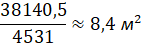 Всі навчальні приміщення є власністю Міністерства освіти і науки,  описані в «Паспортах санітарно-технічного стану умов праці», під’єднанні до інженерних мереж (газ, водостік, каналізація, електропостачання, тепломережі), відповідають санітарно-гігієнічним нормам, вимогам правил пожежної безпеки, будівельним нормам. Випадків травмування не зафіксовано. Щорічно відділом охорони праці проводиться перевірка стану санітарно-технічних умов праці в приміщеннях кафедри, ведеться запис у відповідному журналі. Матеріальні цінності зберігаються у приміщеннях, обладнаних охоронною сигналізацією. В усіх корпусах цілодобово діє охорона.Навчальний процес повністю здійснюється в навчально-лабораторних площах приміщень НМетАУ, що включені до розкладу занять.Аудиторні, лабораторні та службові приміщення академії мають обсяг повітря та рівень освітлюваності, що відповідають встановленим нормам (ДБН В.2.2-3-97 «Будинки та споруди навчальних закладів», затвердженим Наказом Держкоммістобудування  України від 27.06.1996, № 117).Інформація про загальні площі всіх приміщень, що використовуються в навчальному процесі, представлена в таблиці 6.6.1.Національна металургійна академія України має достатньо потужну матеріально-технічну базу для проведення навчальних занять, у тому числі за спеціальністю 136 Металургія. Навчальні аудиторії, які використовуються для навчання студентів за освітньо-професійною програмою «Обробка металів тиском», знаходяться у навчальних корпусах № 1, 2,  3, А, та Б, які розташовані на проспекті Гагаріна 4-6, м. Дніпро, 49005.Інформацію про забезпечення приміщеннями навчального призначення та іншими приміщеннями НМетАУ подано в таблиці 6.6.2. До послуг працівників, аспірантів та студентів кафедри існує розгалужена інфраструктура адміністративних і господарських приміщень, приміщень громадського харчування. Робочі місця науково-педагогічних працівників оснащені комп’ютерами з виходом до мережі Internet, з можливістю роботи з електронною поштою, послугами якої користуються всі викладачі, аспіранти та студенти кафедри. Крім того є копіювальні апарати, сканери, мультимедійні проектори, які використовуються у навчальній, методичній, науковій діяльності студентів, аспірантів та викладачів кафедри.Інформація про обладнання лабораторій та спеціалізованих кабінетів, обладнання, устаткування та програмне забезпечення спеціалізованих комп’ютерних лабораторій, які забезпечують виконання навчального плану за освітньо-професійною програмою «Обробка металів тиском», наведено в таблицях 6.6.3 та 6.6.4.Тут можливо привести якусь інформацію для конкретної освітньо-професійної програми, наприклад розрахунок забезпеченості навчальних аудиторій мультимедійним обладнанням для програми та ін.Національна металургійна академія України також має розгалужену й розвинуту соціальну інфраструктуру (табл. 6.6.5).Таблиця 6.6.1 – Інформація про загальну площу приміщень, що використовуються в навчальному процесіРектор						О.Г. ВеличкоТаблиця 6.6.2 – Забезпечення приміщеннями навчального призначення та іншими приміщеннямиРектор						О.Г. ВеличкоТаблиця 6.6.5 – Інформація про соціальну інфраструктуруРектор						О.Г. ВеличкоАдреса приміщенняАдреса приміщенняНайменування власника майнаПлоща (кв. метрів)Найменування та реквізити документа про право власності або оперативного управління або користуванняДокумент про право користування (договір оренди)Документ про право користування (договір оренди)Документ про право користування (договір оренди)Інформація про наявність документівІнформація про наявність документівІнформація про наявність документівАдреса приміщенняАдреса приміщенняНайменування власника майнаПлоща (кв. метрів)Найменування та реквізити документа про право власності або оперативного управління або користуваннястрок дії договору оренди наявність державної реєстраціїнаявність нотаріального посвідченняпро відповідність санітарним нормампро відповідність вимогам правил пожежної безпекипро відповідність нормам з охорони праці1пр. Гагаріна, 4,6 (корпус 1)Держава в особі Міністерства освіти і науки України12152,8Свідоцтво про право власності на комплекс будівель та споруд по пр. Гагаріна 4,6САЕ №84337 видано 30.04.2015 р. Дніпропетровським управлінням юстиції---+++2пр. Гагаріна, 4,6 (корпус 2)Держава в особі Міністерства освіти і науки України11430,1Свідоцтво про право власності на комплекс будівель та споруд по пр. Гагаріна 4,6САЕ №84337 видано 30.04.2015 р. Дніпропетровським управлінням юстиції---+++3пр. Гагаріна, 4,6 (корпус 3)Держава в особі Міністерства освіти і науки України13230,6Свідоцтво про право власності на комплекс будівель та споруд по пр. Гагаріна 4,6САЕ №84337 видано 30.04.2015 р. Дніпропетровським управлінням юстиції---+++4пр. Гагаріна, 4,6 (корпус А)Держава в особі Міністерства освіти і науки України6357,8Свідоцтво про право власності на комплекс будівель та споруд по пр. Гагаріна 4,6САЕ №84337 видано 30.04.2015 р. Дніпропетровським управлінням юстиції---+++5пр. Гагаріна, 4,6 (корпус Б)Держава в особі Міністерства освіти і науки України6839,2Свідоцтво про право власності на комплекс будівель та споруд по пр. Гагаріна 4,6САЕ №84337 видано 30.04.2015 р. Дніпропетровським управлінням юстиції---+++6Наб. Перемоги, 38а (корпус 4)Держава в особі Міністерства освіти і науки України4506,4Свідоцтво про право власності на комплекс будівель та споруд по Набережній Перемоги, 38аСАЕ №900348 від 11.06.2015 р.---+++7пр. Гагаріна, 17 (корпус 5М)Держава в особі Міністерства освіти і науки України10695,7Державний акт на право постійного користування землею по пр. Гагаріна 17,19,21II-ДП №001621 від 03.04.2003 р.виданий Дніпропетровською міською Радою народних депутатів кадастровий номер 1210100000:03:268:0020---+++8пр. Гагаріна, 21 (хімкорпус)Держава в особі Міністерства освіти і науки України1920,3Державний акт на право постійного користування землею по пр. Гагаріна 17,19,21II-ДП №001621 від 03.04.2003 р.виданий Дніпропетровською міською Радою народних депутатів кадастровий номер 1210100000:03:268:0020---+++9пр. Гагаріна, 4,6 (корпус феросплавів)Держава в особі Міністерства освіти і науки України2569,2Свідоцтво про право власності на комплекс будівель та споруд по пр. Гагаріна 4,6САЕ №84337 видано 30.04.2015 р. Дніпропетровським управлінням юстиції---+++10пр. Гагаріна, 4,6 (навчальна майстерня)Держава в особі Міністерства освіти і науки України830,1Свідоцтво про право власності на комплекс будівель та споруд по пр. Гагаріна 4,6САЕ №84337 видано 30.04.2015 р. Дніпропетровським управлінням юстиції---+++11пр. Гагаріна, 4,6 (прокатна лабораторія)Держава в особі Міністерства освіти і науки України1098,7Свідоцтво про право власності на комплекс будівель та споруд по пр. Гагаріна 4,6САЕ №84337 видано 30.04.2015 р. Дніпропетровським управлінням юстиції---+++12пр. Гагаріна, 4,6 (сталеплавильна лабораторія)Держава в особі Міністерства освіти і науки України559,7Свідоцтво про право власності на комплекс будівель та споруд по пр. Гагаріна 4,6САЕ №84337 видано 30.04.2015 р. Дніпропетровським управлінням юстиції---+++Найменування приміщення Найменування приміщення Площа приміщень (кв. метрів)Площа приміщень (кв. метрів)Площа приміщень (кв. метрів)Площа приміщень (кв. метрів)Найменування приміщення Найменування приміщення усьогоу тому числіу тому числіу тому числіНайменування приміщення Найменування приміщення усьоговласнихорендованихзданих в оренду1.Загальна площа приміщень72190,672190,6-46242.Навчальні приміщення, усьогоу тому числі:38140,538140,5приміщення для занять студентів, курсантів, слухачів (лекційні, аудиторні приміщення, кабінети, лабораторії тощо)34519,634519,6--комп’ютерні лабораторії2299,32299,3--спортивні зали1321,61321,6--3.Приміщення для науково-педагогічних (педагогічних) працівників21002100-8004.Службові приміщення29814,429814,4--5.Бібліотекау тому числі читальні зали16063501606350--6.Гуртожитки31601,231601,2-33247.Їдальні, буфети 3076,73076,7--8.Профілакторії, бази відпочинку49614961--9.Медичні пункти1010--10.Інші----Найменування об’єкта соціальної інфраструктури(показника, нормативу)Найменування об’єкта соціальної інфраструктури(показника, нормативу)КількістьПлоща,кв. метрів1.Гуртожитки для студентів 531601,22.Житлова площа на одного студента у гуртожитку-7,373.Їдальні та буфети73076,7Їдальні32862,5Буфети4214,24.Кількість студентів на одне місце в їдальнях і буфетах5-5.Актові зали1462,76.Спортивні зали51321,67.Плавальні басейни--8.Інші спортивні споруди:стадіониспортивні майданчикикортиспортивні кімнати в гуртожитках академії141800234,69.Студентський палац (клуб)127,810.Профілакторії, бази відпочинку1496111.Медичні пункти11012.Бібліотека1160613.Інші--